Положение о порядке проведения муниципального отборочного этапа для участия в IX Открытом региональном этапе «Молодые профессионалы» (WorldSkills Russia) Республики Саха (Якутия) Компетенция: «Разработка компьютерных игр и мультимедийных приложений»Модераторы:Семенов Егор Артемовичпедагог ЦЦОД «IT-Куб»Антонова Лариана Анатольевнапедагог ЦЦОД «IT-Куб»г. Нюрба 2020 годОбщие положенияКонкурс проводится среди учащихся школ Нюрбинского района в возрасте от 14 до 16 лет. Конкурс представляет собой соревнование, предусматривающее выполнение конкретных заданий по виду профессиональной компетенции: разработка компьютерных игр и мультимедийных приложений, с последующей оценкой качества выполнения работ.Дата проведения Конкурса:  27 ноября 2020 года с 10 часов 00 минут.Форма участия: индивидуальная.Формат проведения: дистанционно, с использованием платформы ZOOM.Вместе с конкурсной работой отправляете видеозапись (запись экрана выполнения задания). Запись экрана делается через любое приложение, на ваше усмотрение. Без видеозаписи работы не принимаются на проверку.
Цель и задачи конкурсаЦель Конкурса: Вовлечение и выявление лучших участников среди учащихся школ в профессионально-направленном Конкурсе в рамках раннего профессионального самоопределения.Задачи Конкурса:создание условий ранней профориентации и основ профессиональной подготовки школьников;повышение уровня профориентационной работы в образовательных организациях;поддержка и развитие творчества, интеллектуального потенциала современных школьников в области профессиональной ориентации, развитие навыковпрактического решения задач в конкретных профессиональных ситуациях;популяризация рабочих профессий, формирование осознанного выбора профессии;привлечение внимания предприятий общественного питания, объектов индустрии к деятельности профессиональных образовательных организаций как субъектов системы подготовки кадрового резерва;формирование экспертного сообщества и системы соревнований по основам профессионального мастерства среди школьников.Общие условия участия в конкурсе и подачи заявокВ конкурсе принимает участие 1 участник возрастной категории 14+ (возраст участников 14-16 лет включительно до 31.08.2021г.), не должен превышать максимального возрастного ограничения на момент соревнований. Обязательно наличие согласия родителей согласно Приложению 1.	Заявки на участие принимаются по электронной почте ws_nyurba@mail.ru  до 18:00 часов 26.11.2020 года, с указанием темы письма «Заявка на участие». Форма заявки в Приложении 2.	Требования к конкурсному заданию и условия его выполнения доводятся до участников заранее.Задание конкурса	Каждый участник конкурса обязан перед началом выполнения задания прослушать инструктаж по охране труда и технике безопасности, может предварительно ознакомиться с программой и опробовать его.	Примерное конкурсное задание в Приложении 3 “Ознакомительное конкурсное задание”.	Окончательные аспекты критериев оценки уточняются членами жюри. Оценка производится в соответствии с утвержденной экспертами схемой оценки. Если участник конкурса не выполняет требования техники безопасности, подвергает опасности себя или других конкурсантов, такой участник может быть отстранен от конкурса.Время и детали конкурсного задания в зависимости от конкурсных условий могут быть изменены экспертами.Конкурсное задание должно выполняться по модульно. Оценка также происходит от модуля к модулю.Порядок организации конкурсаОргкомитет Конкурса:несет ответственность за Программу проведения Конкурса, которая включает: порядок церемоний открытия и закрытия, расписание работы площадок, технические описания задания по компетенции;обеспечивает информационную поддержку проведения Конкурса;принимает заявки на участие в Конкурсе;утверждает состав жюри на Конкурсной площадке;обобщает и анализирует итоги Конкурса;готовит материалы для освещения организации и проведения Конкурса в средствах массовой информации.	В рамках подготовительного этапа Оргкомитет и Конкурсные площадки обязаны провести регистрацию участников, подготовительные работы и мероприятия.	Регистрация участников осуществляется на основании поданных заявок.	Член жюри, ответственный за ТБ и ОТ, перед началом выполнения всех заданий проводит вводный инструктаж по технике безопасности и охране труда.Организация награждения участников и победителей конкурсаПобедитель определяется по максимальному количеству набранных баллов. Присуждаются 3 призовых места, участник-победитель и призеры награждаются грамотами.Всем участникам конкурса выдаются сертификаты  за участие.* По вопросам пишите на электронную почту: ws_nyurba@mail.ruОтветственное лицо: Антонова Лариана Анатольевна, к.т: +7 (914) 822-48-98, Семенов Егор Артемович, к.т.+7 (914) 293-53-95Приложение 1Согласие родителей (законных представителей) на участие ребенка в муниципальном этапе Отборочных соревнований регионального чемпионата «Молодые профессионалы (Ворлдскиллс Россия) Мы, нижеподписавшиеся, гр. ___________________________________________________________________________Фамилия, Имя, Отчество(_____________ года рождения, паспорт гражданина РФ ______ _____________ выдан ___.___._____ ________________________________________________________________)выдавший органгр. ___________________________________________________________________________Фамилия, Имя, Отчество(_____________ года рождения, паспорт гражданина РФ ______ _____________ выдан ___.___._____ ________________________________________________________________),выдавший органдаем свое согласие:на участие в муниципальном отборочном этапе для участия в IX Открытом региональном чемпионате «Молодые профессионалы» (WorldSkills Russia) Республики Саха (Якутия)по компетенции (дисциплине) ________________________________________________ нашего несовершеннолетнего ребенка: __________________________________________________________________________Фамилия, Имя, Отчество(_____________ года рождения, документы, удостоверяющий личность: __________________________ серии и № _____________ выдан ___.___._____ _________________________________________________________________________)выдавший органС регламентом соревнований, конкурсным заданием, инструкциями по технике безопасности были ознакомлены.на обработку персональных данных вышеуказанного несовершеннолетнего ребенка, а именно совершение действий, предусмотренных пунктом 3 статьи 3 Федерального закона от 27.07.2006 N 152-ФЗ "О персональных данных" в целях организации и проведения Соревнований с участием вышеуказанного ребенка, использованием материалов о его участии в Соревнованиях в информационных целях. Перечнем персональных данных, на обработку которых мы даем согласие, являются любые сведения, относящаяся ко мне прямо или косвенно, полученные и обрабатываемые в указанных выше целях, в том числе: фамилия, имя, отчество, пол и возраст.на использование фото- и видеоматериалов, полученных в ходе муниципального этапа отборочных соревнований WorldSkills Russia, включая: их публикацию на официальных интернет-ресурсах; передачу для публикации доверенным лицам; использование их в качестве иллюстративного материала в презентациях; сбор, запись, систематизацию, накопление, хранение, уточнение (обновление, изменение), извлечение, использование, передачу (распространение, предоставление, доступ), обезличивание, блокирование, удаление, уничтожение фото- и видеоматериалов. Согласие на обработку персональных данных дано нами бессрочно с правом его полного или частичного отзыва в письменном виде в свободной форме, предусматривающей сведения о том, что отзыв согласия на обработку моих персональных данных исходит лично от нас. Согласие на использование фото- и видеоматериалов дано нами бессрочно с правом его полного или частичного отзыва в письменном виде в свободной форме, предусматривающей сведения о том, что отзыв согласия на обработку моих персональных данных исходит лично от нас.Настоящее согласие вступает в действие с момента его подписания.Настоящее согласие прочитано родителями (законными представителями), его содержание понятно, родители (законные представители) с ним согласны. Дата: 	___.___.2020 г.Согласие родителей.Подписи родителей (законных представителей): 1. ________________  / _____________________  / 2. ________________  / _____________________  /Приложение 2 ЗАЯВКА на участие в муниципальном отборочном этапе для участия в IX Открытом региональном этапе «Молодые профессионалы» (WorldSkills Russia) Республики Саха (Якутия), компетенция: Разработка компьютерных игр и мультимедийных приложенийПриложение 3Ознакомительное конкурсное задание 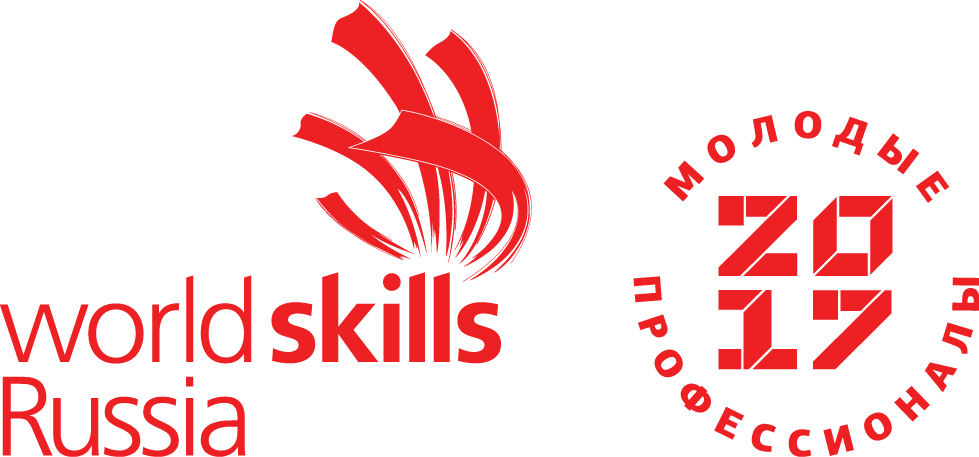 КомпетенцияРазработка компьютерных игр и мультимедийных приложенийКонкурсное задание включает в себя следующие разделы:Формы участия в конкурсеЗадание для конкурсаМодули задания и необходимое времяКритерии оценкиКоличество часов на выполнение задания: 4 часа(240 минут).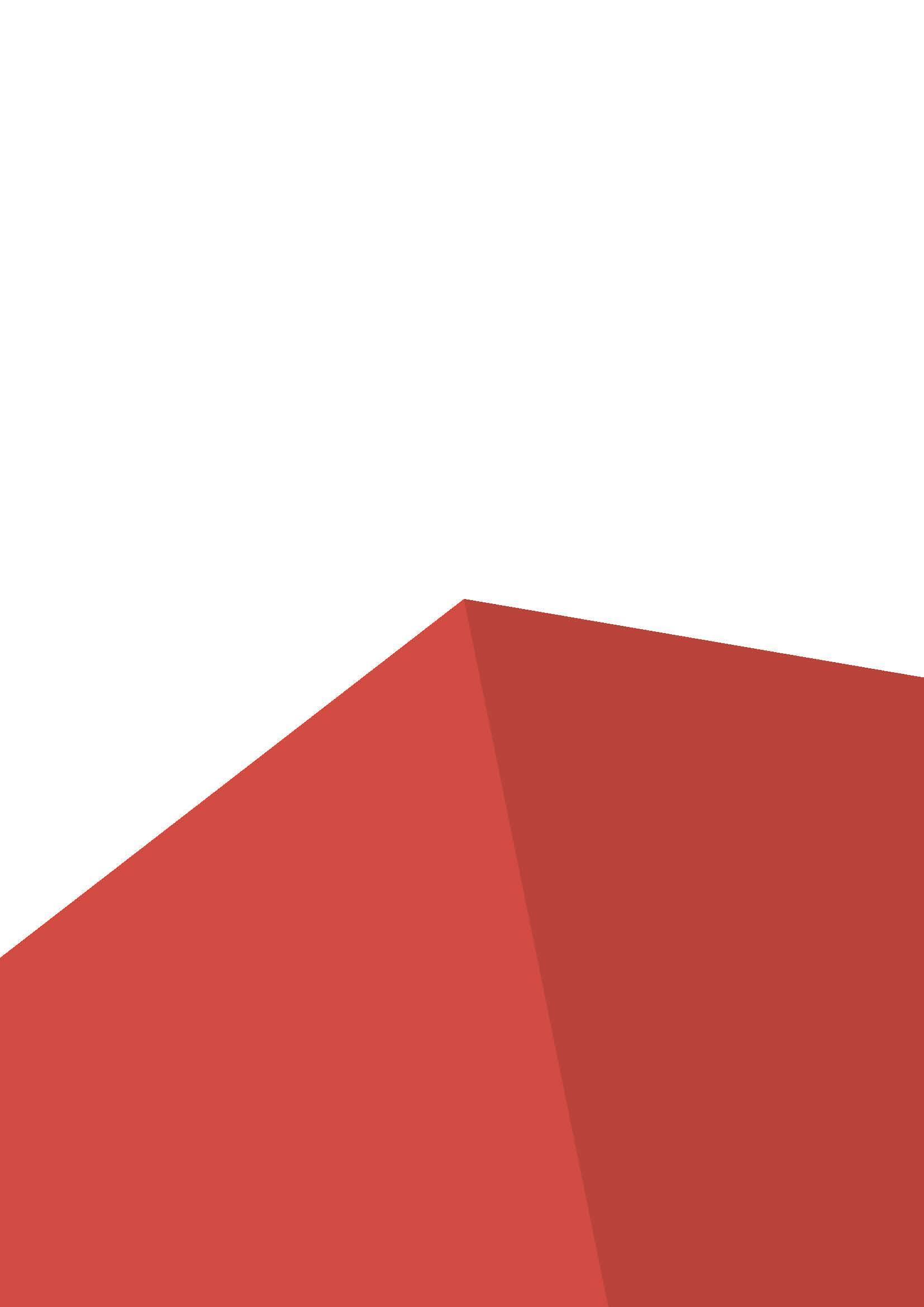 1. ФОРМЫ УЧАСТИЯ В КОНКУРСЕИндивидуальный конкурс.2. ЗАДАНИЕ ДЛЯ КОНКУРСАКаждое задание было разработано в целях проверки разнообразных навыков в области разработки специального программного обеспечения, и оно включает в себя разработку проекта: компьютерной игрыДля разработки предполагается использование платформы Unity3D, языка программирования Microsoft Visual C#.Набор графических ресурсов для разработки компьютерной игры согласовываются экспертами и утверждаются главным экспертом за одни сутки до начала соревнований. Конкурсное задание имеет несколько модулей, выполняемых последовательно. Каждый выполненный модуль оценивается отдельно. Оценка производится как в отношении результатов выполнения работ, так и в отношении процесса выполнения конкурсной работы. Если участник конкурса не выполняет требования техники безопасности, подвергает опасности себя или других конкурсантов, такой участник может быть отстранен от конкурса. Если эксперт-компатриот мешает участнику при выполнении заданий, то и эксперт и участник отстраняются от конкурса. Окончательные аспекты критериев оценки уточняются членами жюри. 3. МОДУЛИ ЗАДАНИЯ И НЕОБХОДИМОЕ ВРЕМЯМодули и время сведены в следующей таблицеМодуль 1 Импортирование и настройка моделей игрыУчастнику необходимо импортировать ресурсы из папки «Материалы к КЗ» в Unity3D и настроить их при необходимости, разложить их по папкам в соответствии с назначением и упаковать в атласы AssetPacker, дать понятные названия.Модуль 2 Разработка пользовательского интерфейсаПользователю необходимо сверстать рабочие окно без анимации и программной логики (только переходы) Стартовое окно выглядит следующим образом (см. рис.1)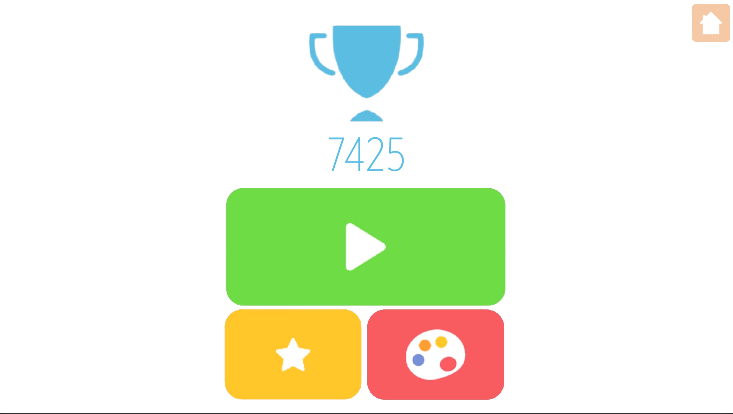 Рисунок 1. Стартовое окноСтартовое окно игры состоит из пяти элементов, где первый элемент это картинка кубка и результат игрока и четыре элемента это кнопки: начать игру, сменить стиль, покинуть игру и “Звездочка”. Следующая сцена из себя представляет игровое поле (см. рис. 2) с набором фишек, текущим и лучшим счётом и кнопкой паузы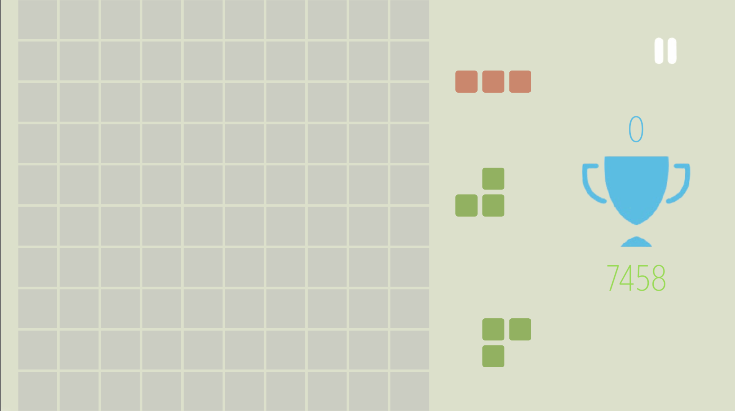 Рисунок 2. Экран «Игровое поле»При нажатии кнопки паузы, игрок должен наблюдать окно паузы, в котором он не может взаимодействовать ни с чем кроме панели паузы. Окно паузы в свою очередь состоит из четырех кнопок: Вернуться на стартовую сцену Переиграть игру Сменить стиль Продолжить игру.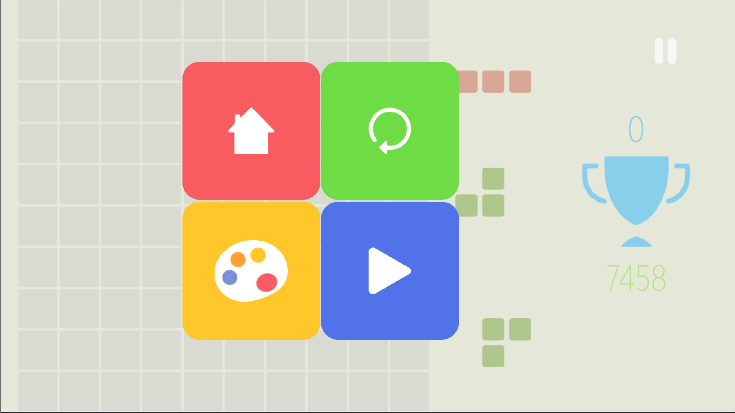 Рисунок 3. Окно паузыОкно завершения игры выглядит следующим образом, содержит следующие элементы (см. рис. 4). Данное окно отображает все элементы интерфейса пользователя (UI) а также кнопку для скриншота результата игры. В данном окне игровое пространство (игровое поле)  не отображается!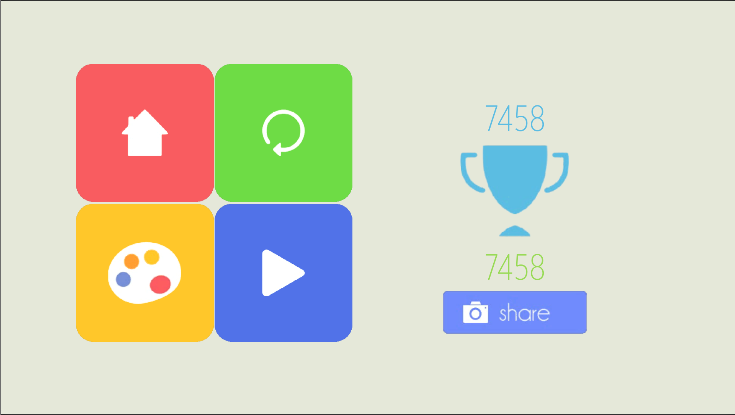 Рисунок 4. Окно завершения игрыОкно смены стиля, можно двигать колёсиком мыши или движением курсора вверх вниз. В данном окне можно изменить текущий стиль игры 
на: дневной, ночной, и мягкий. (см. рис. 5)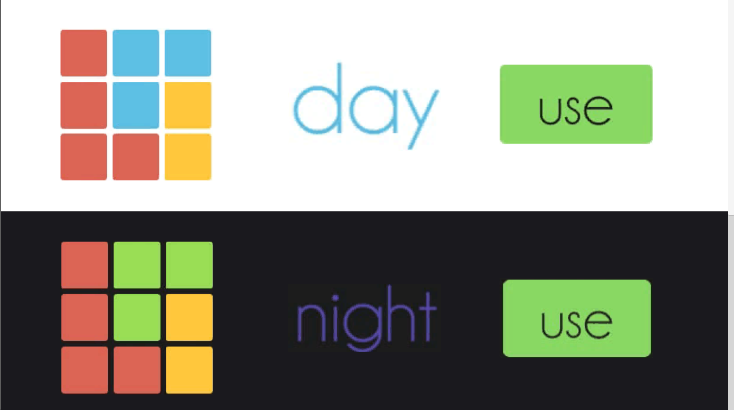 Рисунок 5. Окно смены стиля4. КРИТЕРИИ ОЦЕНКИВ данном разделе в следующей таблице определены критерии оценки и количество начисляемых баллов (субъективные и объективные). Общее количество баллов задания/модуля по всем критериям оценки составляет 100.Приложение 4Инфраструктурный листФамилияИмяОтчество участникаДатарожденияДатарожденияУчебное заведение,классУчитель/ Мастер п/о (ФИО)Учитель/ Мастер п/о (ФИО)АдреспроживанияТелефонЭлектронный адресФамилияИмяОтчество руководителяДолжностьМесто работыМесто работыМесто работыДиректор(ФИО)АдреспроживанияТелефонЭлектронный адресРабочее времяВремя на задание1Модуль 1 Импортирование и настройка моделей игрыС1 10.00-12.002 часа2Модуль 2 Разработка пользовательского интерфейсаС2 13.00-15.00 2 часаКритерийКритерийБаллыБаллыБаллыМнение судейИзмеренияВсегоАИмпортирование и настройка моделей игры10.7529.7540.5ВРазработка пользовательского интерфейса10.7548.7559.5Всего21,578,5100КонкурсантыКонкурсантыКонкурсантыКонкурсанты№НаименованиеТех. описаниеКол-во1Ноутбук или персональный компьютерОперационная система: Виндовс начиная с «семерки» Service Pack 1 и выше (8, 10 только 64x bit); Mac OS X версии 10.9 и выше.Процессор: x86 или x64 с поддержкой набора инструкций SSE2 (все AMD после Athlon 64, все новые модели Intel после Pentium 4).Графический адаптер: с поддержкой DirectX9 и моделью шейдера 3.012МышьМеханическая/оптическая13ПО: Unity При установке нужно выбрать следующие компоненты: Unity, Documentation, Unity Game Development for Microsoft Visual Studio Enterprise, Windows Build Support14ПО: Microsoft Visual StudioЛицензия/trial version15Платформа ZOOM16Аккаунт Google17ПО: Adobe Photoshop CC 2018Лицензия/trial version18ПО: GIMPЛицензия/trial version19ПО: Paint3DЛицензия/trial version110Стол111Стул1ЭкспертыЭкспертыЭкспертыЭксперты№НаименованиеТех. описаниеКол-во1Ноутбук или персональный компьютерОперационная система: Виндовс начиная с «семерки» Service Pack 1 и выше (8, 10 только 64x bit); Mac OS X версии 10.9 и выше.Процессор: x86 или x64 с поддержкой набора инструкций SSE2 (все AMD после Athlon 64, все новые модели Intel после Pentium 4).Графический адаптер: с поддержкой DirectX9 и моделью шейдера 3.012ПО: Unity При установке нужно выбрать следующие компоненты: Unity, Documentation, Unity Game Development for Microsoft Visual Studio Enterprise, Windows Build Support13ПО: Microsoft Visual StudioЛицензия/trial version14Платформа ZOOM15Аккаунт Google16МышьМеханическая/оптическая17Стол18Стул1